Конспект занятия по предмету «Окружающий социальный мир» для обучающихся с умеренной умственной отсталостью.Тема: ДомаЦель: расширить представления о домахПрограммные задачи: -уточнить и конкретизировать знания детей о том, какие бывают дома (высокие, низкие, кирпичные, деревянные)- учить находить и называть на картинках части дома: (крыша, стена,                    окно, двери)-развивать внимание, мелкую моторику;4.  Оборудование: картинки с изображением различных домов; счетные палочки, листы с изображением домиков; раскраски домиков.Ход урока 1. Организационный момент:Послушайте загадки:Не паровоз, не пароход,                                   А из трубы дым идет,                                           Из бруса деревянный,                                  Уютный теплый, славный(Дом)                                                            Шляпа металлическая                                         Глаза стеклянные                                          Сам кирпичный                                              Для семьи он главный(Дом)Очень много окон в нем,                               Мы живем в нем это …(Дом)Четыре стены,                                                 Печь внутри.                                                   Крыльцо снаружи,                                         Спасает от стужи! (Дом) Бывает кирпичный, бывает панельный                    Белый, серый и даже зеленый                          В нем квартир много есть и окошек не счесть.(Дом)Если дети затрудняются с ответами, то в качестве подсказки предлагается иллюстрации к загадкам. Ребята! О чем говорится в этих загадках? (ответы детей)Тема сегодняшнего урока «Дома. Виды домов»Рассматривание иллюстраций про дома. На улицах города много домов. Все они разные, высокие и низкие, построены из разного материала. Дома бывают кирпичные, панельные, деревянные.Выкладываем домиков из счетных палочек по образцу. Обучающиеся могут накладывать прямо на изображения счетные палочки в случае затруднения.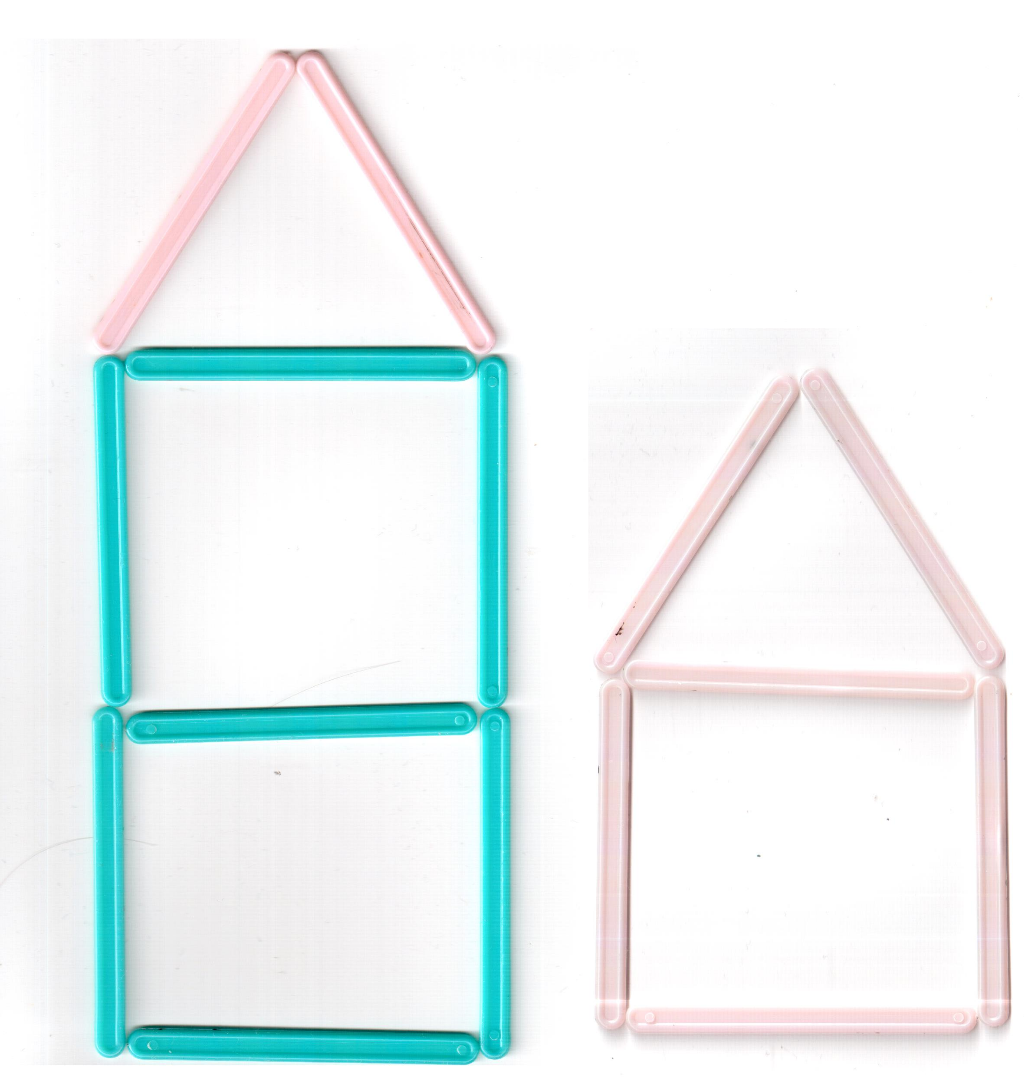 Игра «Чего не хватает?»Обучающиеся на картинках находят недостающие части дома.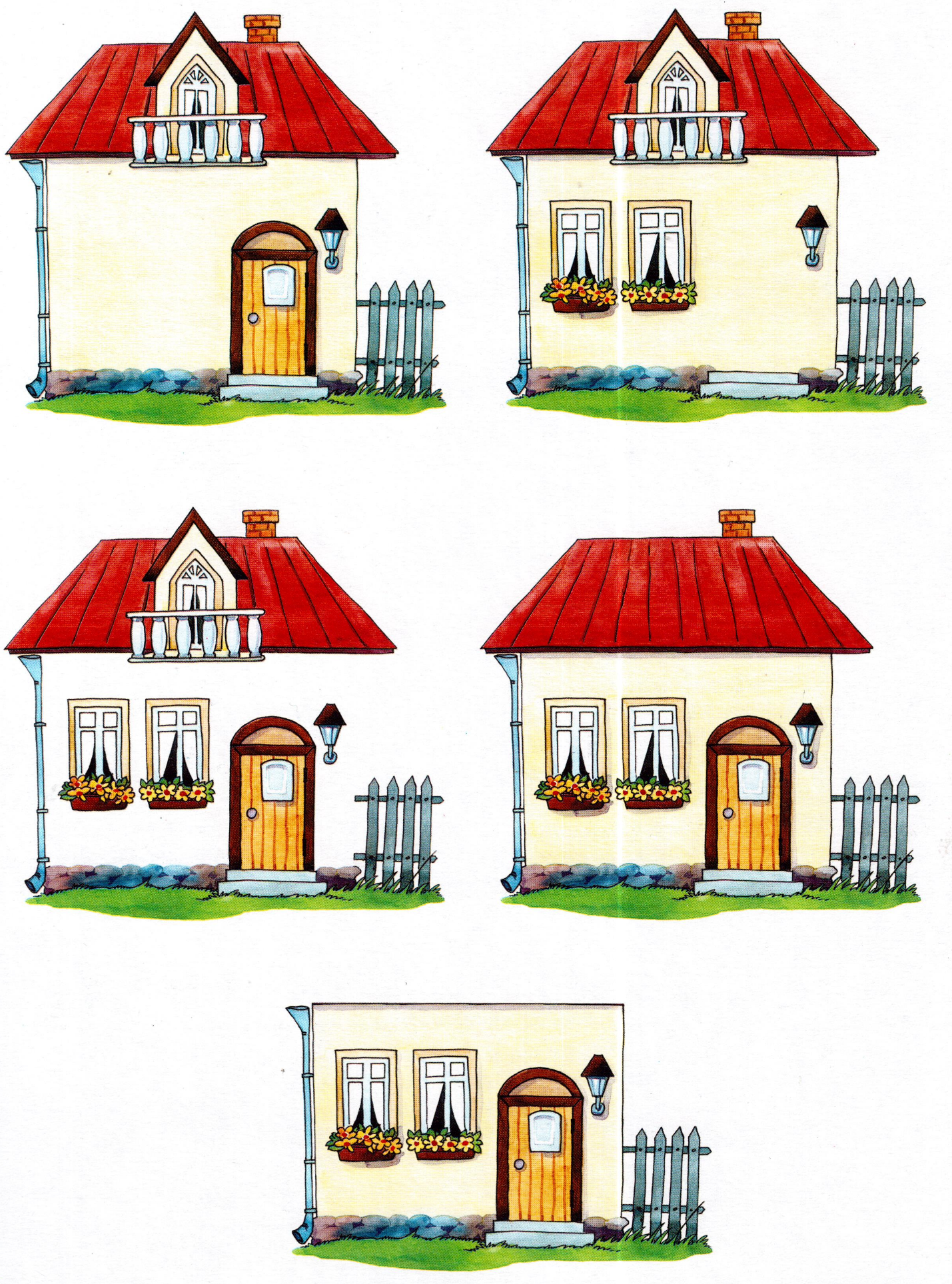 Физминутка. Мы сейчас все дружно встали.          Встали.Друг за другом зашагали.                  Ходьба на месте.На носочках потянулись.                   Руки поднять вверх.А потом назад прогнулись.               Прогнуться назад, руки на пояс.Вправо, влево поглядели.                  Повороты на местеИ тихонько разом сели.                     Садимся. Конструирование домов из геометрических фигур. Обучающиеся по образцу выкладывают с помощью учителя домики. 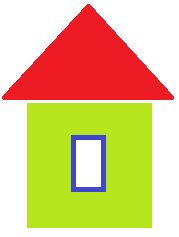 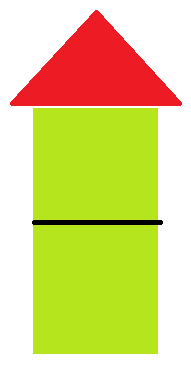 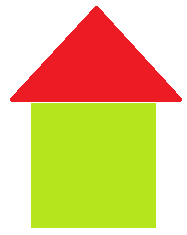 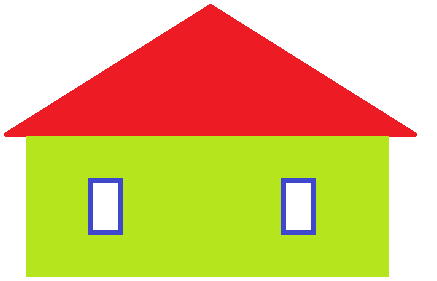 Раскраска домиков. Детям предлагается раскрасить высокий дом синим цветом, а низкий желтым цветом.Итог урока. Учитель задает обобщающие вопросы по теме: что запомнилось, что показалось самым интересным, что нового узнали, что удивило. 